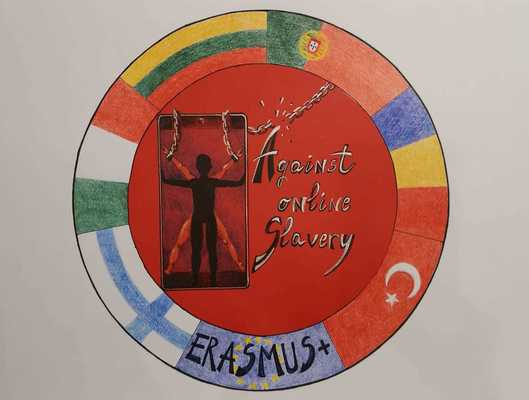 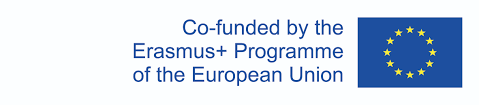 Plano de aula   AGAINST ONLINE SLAVERY (2019-1-FI01-KA229-060725)  País + Escola:Finlândia- Pieksämäki high schoolFinlândia- Pieksämäki high schoolFinlândia- Pieksämäki high schoolProfessor/a(es/as)Vesa VahtermoVesa VahtermoVesa VahtermoDisciplina:Estudos SociaisEstudos SociaisEstudos SociaisTema:Youtube – Influenciaador de MarketingYoutube – Influenciaador de MarketingYoutube – Influenciaador de MarketingFaixa Etária:15-18Duração:     45 minutosObjetivos da aula/ conhecimentos adquiridos:YOUTUBINGOs alunos aprenderão a identificar quatro formas de influenciar os meios de comunicação social:suscitar emoções fortes;simplificação da informação e das ideias;responder às necessidades e valores do público-alvo,atacar os adversarios.Resumo das tarefas/ AtividadesDiscussão do tema em grupo:Definição de “YOUTUBING”;Os alunos estão familiarizados com este fenómeno?Os alunos têm conhecimento que os “YOUTUBERS”são pagos pela colaboração comercial prestada, ou seja, para a promoção dos seus produtos?criar conteúdos que influenciam, promovam mudanças ou tragam uma nova visão para o comportamento de seus seguidores.Quais são os objetivos do marketing e da publicidade da empresa?Porque é que são escolhidos ,específicamente ,  estes youtubers?O termo influenciador no marketing  é familiar?Qual o papel do influenciador no  marketing ?Para resumir, as empresas utilizam os influenciadores para aumentar o reconhecimento da marca e divulgar os seus produtos/serviços, levando-os a potenciais clientes.É criar conteúdos que influenciam, promovam mudanças ou tragam uma nova visão para o comportamento dos seus seguidores.As decisões de compra dos consumidores baseiam-se frequentemente nas recomendações provenientes de um círculo de amigos: um youtuber  que seja admirado , age como um recomendador e a sua lealdade e honestidade para com os seus fãs é de confiança. O objetivo é tornar o conteúdo de marketing e publicidade autêntico, adequado para o canal youtube do tubo: Os youtubers fazem-no muitas vezes eles próprios ou, pelo menos, envolvem-se na concepção do conteúdo.Por lei, a publicidade (incluindo a colocação ou o patrocínio de produtos) deve também ser claramente assinalada nos vídeos de cooperação comercial.Materiais/ Recursos  Um computador com acesso à internetRefrências / teorias/ metodologías/ estratégias de ensino:www.youtube.comAvaliação dos objetivos adquiridos Trabalho de grupo:Ajudar os alunos a procurar um vídeo do YouTube com colaboração comercial (publicidade e marketing) criar pequenos grupos de 3-4 pessoas.TAREFA: Analisar o marketing ou a publicidade existente no vídeo:O que é comercializado e para quem?Quais são os meio utilizados para atrair telespectadores para adquirir um produto / serviço?Que outros canais de marketing foram anunciados para além do vídeo (por exemplo, outros canais, concursos de website, etc.)?Tarefa BONUSCriar e orientar  pequenos grupos para fazerem  um vídeo publicitário de curta duração.